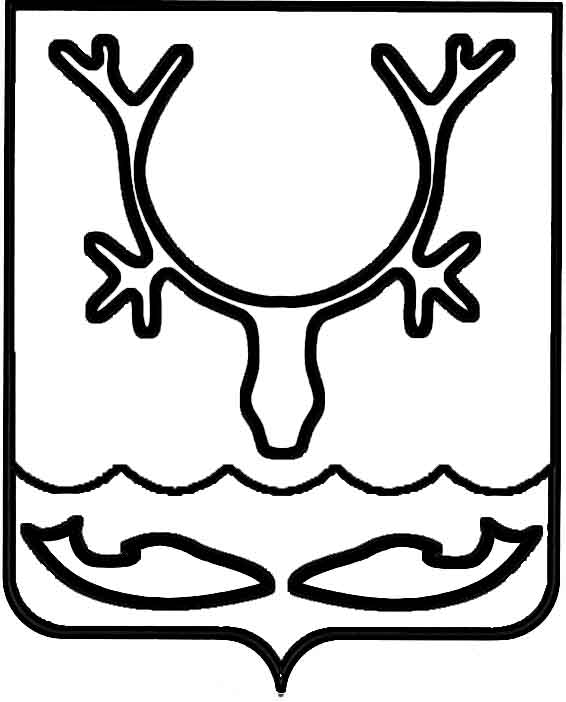 Администрация муниципального образования
"Городской округ "Город Нарьян-Мар"ПОСТАНОВЛЕНИЕОб утверждении Положения о проведении творческого конкурса видеороликов "Осторожно! В кадре ёж и другие любимые питомцы" в рамках акции "Мой подарок городу" В целях реализации муниципальной программы муниципального образования "Городской округ "Город Нарьян-Мар" "Повышение эффективности реализации молодежной политики в муниципальном образовании "Городской округ "Город Нарьян-Мар", утвержденной постановлением Администрации МО "Городской округ "Город Нарьян-Мар" от 29.08.2018 № 577, Администрация муниципального образования "Городской округ "Город Нарьян-Мар" П О С Т А Н О В Л Я Е Т:1.	Утвердить Положение о проведении творческого конкурса видеороликов "Осторожно! В кадре ёж и другие любимые питомцы" в рамках акции "Мой подарок городу" (Приложение).2.	Настоящее постановление вступает в силу после его официального опубликования. Приложение УТВЕРЖДЕНОпостановлением Администрации муниципального образования"Городской округ "Город Нарьян-Мар"от 09.08.2021 № 991Положениео проведении творческого конкурса видеороликов "Осторожно! В кадре ёж и другие любимые питомцы"в рамках акции "Мой подарок городу" I. Общие положения1.	Настоящее положение определяет порядок и условия проведения творческого конкурса видеороликов "Осторожно! В кадре ёж и другие любимые питомцы" в рамках акции "Мой подарок городу" (далее – Положение).2.	Организатор творческого конкурса видеороликов "Осторожно! В кадре ёж 
и другие любимые питомцы" в рамках акции "Мой подарок городу" 
(далее – конкурс) – Администрация муниципального образования "Городской округ "Город Нарьян-Мар" в лице управления организационно-информационного обеспечения.3.	Сроки проведения: с 16 августа по 1 октября 2021 года. Готовые работы принимаются с 16 августа по 15 сентября 2021 года в управлении организационно-информационного обеспечения Администрации муниципального образования "Городской округ "Город Нарьян-Мар", расположенном по адресу: 166000, Ненецкий автономный округ, г. Нарьян-Мар, ул. имени В.И. Ленина, д. 12, каб. 31,
или по электронной почте: orginf@adm-nmar.ru.  II. Цели и задачи конкурса4.	Цели конкурса: вовлечение молодежи города в творческую деятельность, воспитание и пропаганда формирования ответственного отношения к домашним питомцам. 5.	Задачи конкурса:предоставление возможности участникам конкурса реализовать творческие способности;приобретение практических навыков работы с техническим оборудованием, навыков работы в программах для создания видеороликов;пропаганда самобытных форм любительского художественного творчества.III. Условия проведения конкурса6.	Конкурс проводится для молодежи города в возрасте от 14 до 35 лет 
по двум возрастным группам:первая возрастная группа – от 14 до 18 лет (включительно);вторая возрастная группа – от 19 до 35 лет (включительно).7.	В соответствии с положениями части 4 Гражданского кодекса Российской Федерации авторские права на видеоролики принадлежат авторам этих работ.8.	Организатор вправе использовать представленные на конкурс видеоролики без выплаты авторского вознаграждения при их размещении в средствах массовой информации и на электронных ресурсах на некоммерческой основе. В случае, 
если к Участнику обратятся с предложением опубликовать видеоролик 
на коммерческой основе, условия опубликования обсуждаются с автором видеоролика и оговариваются в отдельных соглашениях.9.	Плата за участие в конкурсе не взимается.10.	Участие в конкурсе означает согласие автора на последующее некоммерческое использование его работ в соответствии с пунктом 8 настоящего Положения с указанием имени автора работы.11.	Видеоролики, присланные на конкурс, отклоняются от участия 
в следующих случаях:работа не соответствует тематике конкурса и требованиям, установленным пунктом 21 настоящего Положения;работа не принадлежит участнику, заимствована из Интернета; анонимная работа. В конкурсной заявке в обязательном порядке должны быть указаны полные фамилия, имя и отчество (при наличии) автора и действующие контактный телефон и адрес электронной почты;  работа имеет низкое художественное или техническое качество исполнения, 
а также не соответствует требованиям, установленным пунктом 12 и пунктом 13 настоящего Положения;видеоролики, содержащие сцены жестокого обращения с животными; видеоролики, содержащие эротическую составляющую, сцены насилия, пропаганду и публичное демонстрирование нацистской атрибутики или символики, призывы к разжиганию религиозной или межнациональной розни и к дискриминации людей по расовому, этническому, половому, социальному и иным признакам.12.	Для участия в конкурсе необходимо представить заполненную заявку 
на участие (Приложение к настоящему Положению) и конкурсную работу.  13.	На конкурс принимаются видеоролики, ранее не принимавшие участие 
в конкурсных программах. Жанр видеоролика (видеоклип, интервью, репортаж, визитка и т.д.) определяется участником самостоятельно. Хронометраж ролика должен быть не более 40 секунд. Форматы видеоролика: avi, mpeg4.  IV. Соблюдение авторских и смежных прав14.	Организаторы конкурса оставляют за собой право использовать любые конкурсные работы в соответствии с пунктом 8 настоящего Положения. Указание авторства работы при использовании обязательно.15.	Организаторы конкурса обязуются не вносить изменений в присланные работы без отдельного соглашения с автором.16.	Исключительные авторские права на видеоролики принадлежат авторам конкурсных работ в соответствии с законодательством Российской Федерации.17.	Направление на конкурс видеороликов с участием граждан предполагает, что автором надлежащим образом получено согласие на использование видеосъемки гражданина, в том числе на обнародование и дальнейшее использование изображения гражданина, в соответствии со статьей 152.1 Гражданского кодекса Российской Федерации.18.	Работы, присланные на конкурс, будут размещены в социальной сети ВКонтакте.19.	Работы, присланные на конкурс, не рецензируются и обратно 
не возвращаются.V. Требования к конкурсным работам20.	Представленные работы оцениваются по следующим критериям:соответствие работы тематике конкурса,оригинальность идеи и содержание работы,общее эмоциональное восприятие работы, применение дополнительных эффектов и их оправданность.21.	На конкурс представляются работы, где главными персонажами выступают домашние питомцы. Работа должна содержать интересные, веселые, познавательные, добрые моменты из жизни домашних животных или рассказывать об ответственном 
и чутком отношении хозяев к ним. VI. Порядок проведения конкурса22.	Конкурс проводится в III этапа:I этап – с 16 августа по 17 сентября 2021 года проводятся прием, регистрация 
и предварительное рассмотрение заявок и конкурсных работ. Работы, допущенные к участию в конкурсе, размещаются в группе "Город Нарьян-Мар" в социальной сети ВКонтакте.II этап – с 20 сентября по 24 сентября 2021 года проводится экспертная оценка работ членами конкурсной комиссии.III этап – 1 октября 2021 года осуществляется подведение итогов конкурса 
по результатам экспертной оценки работ членами конкурсной комиссии. Вручение дипломов победителям и участникам будет проводиться в актовом зале Администрации муниципального образования "Городской округ "Город 
Нарьян-Мар". VII. Процедура оценки23.	Экспертная оценка представленных на конкурс работ осуществляется конкурсной комиссией. В состав комиссии не могут входить участники конкурса.24.	Конкурсная комиссия:знакомится с работами участников и проводит их отбор;подводит итоги конкурса, определяет победителей;комиссия принимает решение о присвоении призовых мест в соответствии 
с набранными баллами в оценочных листах, а при равенстве баллов голос председателя комиссии является решающим;конкурсная комиссия вправе учреждать дополнительные номинации 
или объединять существующие;работу конкурсной комиссии возглавляет председатель или его заместитель 
(по поручению председателя), который определяет дату проведения заседаний комиссии и дату вручения дипломов и сертификатов участникам. 25.	Комиссия производит оценку конкурсных работ по 10-балльной системе 
на основании критериев, приведенных в пункте 20 настоящего Положения. 26.	Результаты конкурса, утвержденные конкурсной комиссией, являются окончательными и пересмотру не подлежат.27.	Результаты конкурса публикуются на официальном сайте муниципального образования "Городской округ "Город Нарьян-Мар", в группе "Город Нарьян-Мар" 
в социальной сети ВКонтакте и Instagram. Приложениек Положению о проведении творческого конкурса видеороликов"Осторожно! В кадре ёж и другие любимые питомцы"в рамках акции "Мой подарок городу"Заявка на участие в творческом конкурсе видеороликов"Осторожно! В кадре ёж и другие любимые питомцы"в рамках акции "Мой подарок городу" (заполняется на каждую работу отдельно)С положением о конкурсе ознакомлен(а).Личная подпись: ___________________________  Дата "____" ________________ 2021 г.   Я, ______________________________________________________________ 
в соответствии со статьей 9 Федерального закона от 27 июля 2006 года № 152-ФЗ 
"О персональных данных" даю свое согласие Администрации муниципального образования "Городской округ "Город Нарьян-Мар" на обработку моих персональных данных, представленных в заявке. Целью предоставления и обработки персональных данных является участие в творческом конкурсе видеороликов в рамках акции "Мой подарок городу".Личная подпись: ___________________________  Дата "____" ________________ 2021 г.  Примечание: заявка без подписей не будет принята для участия в конкурсе.09.08.2021№991Глава города Нарьян-Мара О.О. БелакЛичные данные участника конкурсаЛичные данные участника конкурсаФИО (полностью)Дата рожденияМесто работы/учебы, должностьДомашний адрес (с индексом)ТелефонE-mailОписание конкурсной работыОписание конкурсной работыВозрастная группаНазвание конкурсной работыКраткое описание работы  Я единственный обладатель авторских и смежных прав или уполномочен владельцем авторских и смежных прав в отношении представленного материала.В случае, если моя работа будет в числе отобранных конкурсной комиссией, я разрешаю использовать отобранные видеоролики без какого-либо вознаграждения 
в некоммерческих целях (с указанием фамилии и имени автора).Я принимаю все правила участия, объявленные Организатором конкурса.